Publicado en Polinyà, Barcelona el 14/05/2024 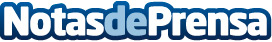 El Jardinet de les Fades: más de 10 años llenando de vida y color cada momento especialNadia estrena su página web gracias al Kit Digital y en colaboración con el agente digitalizador remarketing data solutions Datos de contacto:Nadia Ruiz CarmonaEl Jardinet de Les Fades640281125Nota de prensa publicada en: https://www.notasdeprensa.es/el-jardinet-de-les-fades-mas-de-10-anos Categorias: Nacional Cataluña Consumo Otros Servicios Digital http://www.notasdeprensa.es